                                                                          Tony Wu, Principal                                                                                                                                                       		                                                                                                                                                                                                                        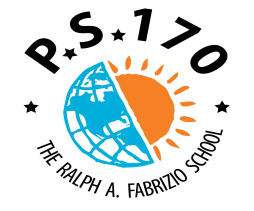 Dianne Gounardes, Assistant Principal                                                                                                                                                                                                                                               Dana Parentini, Assistant Principal                                                                                                                                                                                                                                                                                     Therese Mulkerrins, Dean                                                                                                                                                                                                                                                                                                                                                                                                                                                                                                                                                                                                                                                                 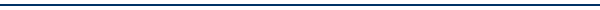 7109 6th Avenue    Brooklyn, NY 11209     Tel. 718-748-0333     Fax 718-921-6351    www.PS170.comGrade 5 IXL/Go Math! AlignmentAttached is a pacing calendar for your child’s math curriculum for the year. The dates are flexible and should be used as a guide for what your child is learning in school. The third column has the aligned IXL Skill listed for each chapter.  This sheet should help you to choose appropriate activities for your child to complete in the IXL website.  Please have your child practice math at IXL every day and try to cover all the skills!How to find the correct standard on IXL according to the pacing calendar:Go to IXL website (www.ixl.com) Log in with your child’s username and passwordClick the tab on the left side for your child’s grade.Click on a link that corresponds with the IXL Skill/Standard skills your child is working on in school (for example:B.3)Begin practice assignment     Go Math!DatesIXL Skill/StandardsChapter 1September 9- October 11A.1, A.2, A.11, F.3, F.4, F.5, F.6, F.10, F.11, F.12, F.13, F.14, F.15, F.16, F.17, Q.1, Q.2, Q.4Chapter 2October 15-October 31H.1, H.2, H.3, H.4, H.8, H.9, H.10, H.11, H.14Chapter 3November 1- November 20C.1, C.2, C.3, C.4, C.5, C.6, C.7, C.8, D.4, E.1, E.2, E.3, E.4, E.5, E.6, G.10Chapter 4November 21- December 6G.2, G.3, G.4, G.5, G.6, G.7, G.8, G.9Chapter 5December 9- December 20H.7, H.12, I.1, I.2, I.3, I.4, I.5, P.3, P.4, U.1, U.2Chapter 6January 2- January 15L.2, L.3, L.4, M.2, M.4, M.5, M.6, M.7, M.8, M.9, M.10, M.12, M.13, M.14, M.15, M.16Chapter 7January 16- February 4B.16, B.21, N.1, N.2, N.3, N.4, N.5, N.6, N.7, N.11, N.12, N.13, N.15, P.5, P.6 Chapter 8February 5- February 14L.1, O.1, O.2, O.3Chapter 9February 24- March 7Q.7, Q.8, Q.10, R.1, R.2, R.3, R.4, R.5, S.10, S.11Chapter 10March 10- March 21W.3, W.4, W.5, W.6, W.7, W.8Chapter 11March 24-April 10B.1, B.2, B.3, B.4, B.5, B.6, B.7, B.22, B.23, B.24